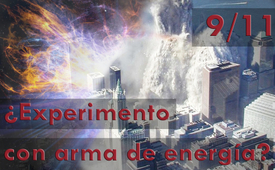 9/11: ¿Experimento con arma de energía?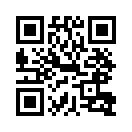 Llamas sin calor tangible, metal que se funde con materiales inflamables - ¿cómo se pueden explicar estos extraños fenómenos físicos? ¿Fue acaso el 9/11 un experimento con un arma de energía?Según la Dra. Judy Wood, científica estadounidense especializada en materiales, existe la sospecha fundada de que para la destrucción del World Trade Center el 11 de septiembre de 2001 no se utilizó energía cinética como los explosivos, sino energía electromagnética u ondas de Tesla. Se han producido extraños fenómenos físicos que no pueden explicarse por una "explosión controlada".
Estos son, por ejemplo: La tremenda velocidad a la que se derrumbaron las torres, la "pulverización" durante la caída, las llamas sin calor palpable y el papel que no ardió, o el llamado efecto Hutchison, que el metal se fusionó con otros materiales combustibles sin arder. La Dra. Judy Wood y otras personas sospechan que el 11-S puede haber sido un experimento con un arma de energía.de ea.Fuentes:https://medienschafe.wordpress.com/tag/judy-wood/
https://rationalwiki.org/wiki/Judy_WoodEsto también podría interesarle:---Kla.TV – Las otras noticias ... libre – independiente – no censurada ...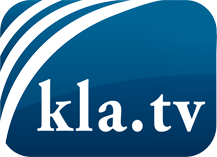 lo que los medios de comunicación no deberían omitir ...poco escuchado – del pueblo para el pueblo ...cada viernes emisiones a las 19:45 horas en www.kla.tv/es¡Vale la pena seguir adelante!Para obtener una suscripción gratuita con noticias mensuales
por correo electrónico, suscríbase a: www.kla.tv/abo-esAviso de seguridad:Lamentablemente, las voces discrepantes siguen siendo censuradas y reprimidas. Mientras no informemos según los intereses e ideologías de la prensa del sistema, debemos esperar siempre que se busquen pretextos para bloquear o perjudicar a Kla.TV.Por lo tanto, ¡conéctese hoy con independencia de Internet!
Haga clic aquí: www.kla.tv/vernetzung&lang=esLicencia:    Licencia Creative Commons con atribución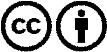 ¡Se desea la distribución y reprocesamiento con atribución! Sin embargo, el material no puede presentarse fuera de contexto.
Con las instituciones financiadas con dinero público está prohibido el uso sin consulta.Las infracciones pueden ser perseguidas.